СЛУЖБЕНИ ЛИСТ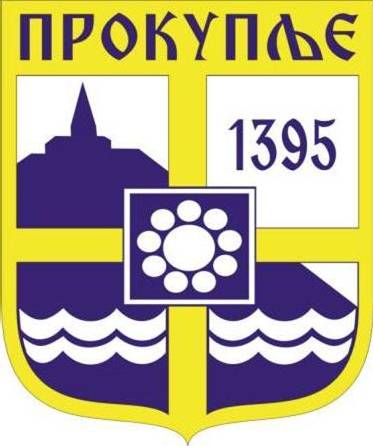 ГРАДА ПРОКУПЉА1На основу члана 15. Правилника о суфинансирању мера енергетске санације, породичних кућа и станова путем уградње соларних панела за производњу елекричне енергије за сопствене потребе и унапређење термотехничког система путем уградње калориметара, циркулацијоних пумпи, термостатских вентила и делитеља топлоте по Јавном позиву Управе за подстицање и унапређење енергетске ефикасности ЈП 1/22 („Службени лист града Прокупља“ бр.14/22 и 15/22), Градско веће града Прокупља на седници одржаној дана 11.10.2022 .године, донело је:O Д Л У К УО РАСПИСИВАЊУ ЈАВНОГ ПОЗИВА ЗА УЧЕШЋЕ ПРИВРЕДНИХ СУБЈЕКАТА У СПРОВОЂЕЊУ МЕРА ЕНЕРГЕТСКЕ САНАЦИЈЕ ДОМАЋИНСТАВА ПУТЕМ СОЛАРНИХ ПАНЕЛА ЗА ПРОИЗВОДЊУ ЕЛЕКТРИЧНЕ ЕНЕРГИЈЕ ЗА СОПСТВЕНЕ ПОТРЕБЕ И УНАПРЕЂЕЊЕ ТЕРМОТЕХНИЧКОГ СИСТЕМА ПУТЕМ УГРАДЊЕ КАЛОРИМЕТАРА, ЦИРКУЛАРНИХ ПУМПИ, ТЕРМОСТАТСКИХ ВЕНТИЛА И ДЕЛИТЕЉА НА ТЕРИТОРИЈИ ГРАДА ПРОКУПЉА ЈП БР.1/22IРасписати Јавни конкурс за учешће привредних субјеката у спровођењу мера енергетске санације путем солaрних панела за производњу електричне енергије за сопствене потребе и унапређење термотехничког система путем уградње калориметара, циркуларних пумпи, термостатских вентила и делитеља домаћинстава на територији града Прокупља ЈП бр.1/22.	Утврђује се текст предметног Јавног позива који је саставни део ове Одлуке.IIУкупна вредност планираних средстава за ову меру енергетске ефикасности износи 15.200.000,00 динара, које град заједно са средствима Управе за подстицање и унапређење енергетске ефикасности додељује путем јавног позива ЈП 1/22. За суфинасирање Програма енергетске санације стамбених зграда, породичних кућа и станова, на основу Јавног позива, ЈП 1/22, износи 14.200.000,00 динара, од чега је 7.100.000,00 динара определио град Прокупље, а 7.100.000,00 динара Управа за подстицање и унапређење енергетске ефикасности, а за суфинасирање мера енергетске ефикасности из Правилника о суфинасирању мера енергетске ефикасности породичних кућа и станова путем уградње соларних панела за производњу елекричне енергије за сопствене потребе и унапређење термотехничког система путем уградње калориметара, циркулацијоних пумпи, („Службени лист града Прокупља“ бр.14/22 и 15/22), издвојено је 1.000.000 динара, од чега је 500.000 динара определио град Прокупље, а 500.000 динара Управа за подстицање и унапређење енергетске ефикасности.                                                                   III	Јавни позив из става I ове одлуке спровешће Комисија за реализацију мера енергетске  санације образована Решењем Градског већа града Прокупља бр.06-39/2022-02 од 19.04.2022.године,IVОву одлуку објавити на огласној табли Града Птокупља, сајту града и у службеном листу Града Прокупља.                                                                   VОва одлука ступа на снагу наредног дана од објављивања у Службеном листу Града Прокупља.ГРАДСКО ВЕЋЕ ГРАДА ПРОКУПЉАБрој: 06-97/2022-02У Прокупљу,  11.10.2022.године.                                                                                              ПРЕДСЕДНИК                                                                                                                ГРАДСКОГ ВЕЋА                                                                                                              Милан Аранђеловић с.р.2ЈАВНИ ПОЗИВЗА УЧЕШЋЕ ПРИВРЕДНИХ СУБЈЕКАТА У СПРОВОЂЕЊУ МЕРА ЕНЕРГЕТСКЕ САНАЦИЈЕ  У ДОМАЋИНСТВИМА ПУТЕМ УГРАДЊЕ СОЛАРНИХ ПАНЕЛА ЗА ПРОИЗВОДЊУ ЕЛЕКТРИЧНЕ ЕНЕРГИЈЕ ЗА СОПСТВЕНЕ ПОТРЕБЕ И УНАПРЕЂЕЊЕ ТЕРМОТЕХНИЧКОГ СИСТЕМА ПУТЕМ УГРАДЊЕ КАЛОРИМЕТАРА, ЦИРКУЛАЦИОНИХ ПУМПИ ,  ТЕРМОСТАТСКИХ  ВЕНТИЛА И ДЕЛИТЕЉА НА ТЕРИТОРИЈИ ГРАДА ПРОКУПЉАУ оквиру реализације  о финансијској подршци домаћинствима у процесу енергетске санације  за 2022. годину, Одлуком градског већа Града Прокупља бр.06-97/2022-02 од 11.10.2022.године, а у складу са чланом 15. Правилника о суфинансирању енергетске санације породичних кућа и станова путем уградње соларних панела за производњу електричне енергије за сопствене потребе и унапређење термотехничког система путем уградње калориметара, циркулационих пумпи, термостатских вентила и делитеља топлоте бр. ЈП 1/22, расписује се Јавни позив ради избора привредних субјеката који се баве производњом, услугама и радовима на енергетској санацији стамбених објеката путем уградње соларних панела за производњу електричне енергије за сопствене потребe и унапређењу термотехничких система путем уградње калориметара, циркулационих пумпи, термостатских вентила и делитеља. Eнергетскa санација у домаћинствима спроводи се кроз сарадњу са привредним субјектима који се баве радовима уградње соларних панела за производњу електричне енергије и радовима на унапређењу термотехничких система путем уградње калориметара, циркулационих пумпи, термостатских вентила и делитеља, а крајњи корисници  бесповратних средстава су домаћинства на територији града Прокупља. Домаћинства која остваре право на суфинансирање могу набавити добра или услуге искључиво од привредних субјеката изабраних путем овог јавног конкурса.Циљ спровођења мере енергетске санације путем уградње соларних панела за производњу електричне енергије за сопствене потребе и унапређења термотехничких система путем уградње калориметара, циркулационих пумпи, термостатских вентила и делитеља је унапређење енергетске ефикасности и повећано коришћење обновљивих извора енергије у домаћинствима на територији града Прокупља.I ПРЕДМЕТПредмет Јавног позива јесте избор привредних субјеката за спровођење активности на реализацији радова на: уградњи соларних панела, пратећих носача панела, инвертера и остале неопходне инсталације за производњу електричне енергије, уградњи двосмерног мерног уређаја за мерење предате и примљене електричне енергије, изради извештаја извођача радова о уградњи соларних панела и пратеће инсталације за производњу електричне енергије, као и извештаја о уградњи мерног места који је у складу са законом неопходан приликом прикључења на дистрибутивни систем и уградња електронски регулисаних циркулационих пумпи за породичне куће, опремање система грејања са уређајима за регулацију и мерење предате количине топлоте објекту(калориметри, делитељи топлоте, баланс вентили за станове).  II ПРАВО УЧЕШЋА НА ЈАВНОМ КОНКУРСУПраво учешћа на овом конкурсу имају сви заинтересовани привредни субјекти који испуњавају законом утврђене услове за обављање делатности и који испуњавају услове дефинисане Правилником о спровођењу мера енергетске санације и овим Јавном позивом. На јавном позиву могу учествовати привредни субјекти који врше набавка, радове и  уградњу материјала, опреме и уређаја.                       III УСЛОВИ ЗА УЧЕШЋЕ НА ЈАВНОМ ПОЗИВУНа јавном позиву могу учествовати привредни субјекти који врше испоруку и радове на уградњи материјала, опреме и уређаја  и испуњавају следеће услове:да су уписани у регистар АПР-а, а регистровани су као привредна друштва и предузетници најмање  шест месеци од дана подношења пријаве,да над њима није покренут стечајни поступак или поступак ликвидације,да имају атесте за материјале и производеда имају запосленог или на неки други начин ангажованог инжењера електротехнике који поседује лиценцу у складу са законом којим се уређује изградња објеката, а који ће бити задужен за израду извештаја за уграђену инсталацију соларних панела за производњу електричне енергије  да дају гаранцију на инвертер од минимално 5 година и на соларне колекторе од минимално 10 година.IV. ДОКУМЕНТАЦИЈА КОЈУ ЈЕ ПОТРЕБНО ПРИЛОЖИТИ ПРИ ПОДНОШЕЊУПРИЈАВЕПодносилац пријаве је потребно да достави следећу документацију:Пријавни образац (Прилог 1) у три примерка (оригинал и две копије);Потписану изјава (Образац 1);Потписане сагласности (Образац 2 и Образац 3 )Атести за материјале и производеРешење о  упису у регистар привредних субјекатаИзјава о гаранцији на инвертер и соларне панеле(за меру уградња соларних панела) За предузетнике је потребно да изјаву достави лице које је регистровало обављање делатности као предузетник. За задруге потребно је доставити изјаву директора. Ова изјава мора бити дата након датума објављивања јавног позива. У случају да је оснивач привредног субјекта страно правно лице, узима се изјава коју ће дати законски заступник привредног субјекта подносиоца захтева. Уколико постоји више законских заступника подносиоца захтева потребно је да сви доставе наведену изјаву која не мора бити оверена код нотара. У случају да је оснивач привредног субјекта страно физичко лице потребно је да сви законски заступници привредног субјекта подносиоца захтева доставе наведену изјаву која не мора бити оверена код нотара.V. ПРЕУЗИМАЊЕ ДОКУМЕНТАЦИЈЕ ЗА ЈАВНИ ПОЗИВПотребна документација за Јавни позив може се преузети на интернет страници Града Прокупља, prokuplje.org.rs.и садржи:− Комплетан текст Јавног позива,− Прилог 1 - Пријавни образац,− Прилог 2 – Изјава подносиоца пријаве,− Прилог 3 - Критеријуми и начин бодовања за оцену Пријаве.VI. КРИТЕРИЈУМИ ЗА ИЗБОР ПРИВРЕДНИХ СУБЈЕКАТАКритеријуми за рангирање привредних субјеката обухватају следеће:цену за:- опрему и кровну уградњу за соларну електрану  капацитета 6 kW инсталисане снаге соларних панела, укључујући и уградњу и пратеће инсталације за производњу електричне енергије, - набавку  и уградњу  двосмерног мерног уређаја за мерење предате и примљене електричне енергије, - израду предмера и предрачун, као и извештаја о уградњи соларних панела и уградњи мерног места који је у складу са законом неопходан приликом прикључења на дистрибутивни систем. 	Цене дати по наведним ставкама а потребну опрему предвидети по Правилима о раду дистрибутивног система ОДС-а.рок важења цена;рок важења гаранције на инвертер (минимално 5 година) и соларне панеле (минимално 10 година) и процењени износ производeне електричне енергије у периоду од три године (за инсталисану снагу соларних панела 6 kW очекиван износ је 15.000 kWh) Критеријуми за рангирање директних корисника који врше набавку и радове на уградњи електронски регулисаних циркулационих пумпи за породичне куће, опремање система грејања са уређајима за регулацију и мерење предате количине топлоте објекту(калориметри, делитељи топлоте, баланс вентили за станове) обухватају следеће:цене кључних добара  заједно са уградњом за меру за коју аплицирају;рок важења цена за меру коју аплицирају;Јавним позивом се одређује максимални број бодова по сваком од критеријума и број бодова по поткритеријумима, ако су поткритеријуми дефинисани у оквиру појединих критеријума.Укупан максимални број бодова по свим критеријумима и поткритеријумима примењеним на поједини Програм не може прећи 100.VII. МЕСТО И РОК ДОСТАВЉАЊА ПРИЈАВАПодносиоци пријаве за учешће на јавном позиву попуњавају на српском језику, ћириличним писмом.Попуњени, оверени и одштампани пријавни образац у три примерка (један оригинал и две копије) и пратећа документација достављају се у затвореној коверти са назнаком:„ПРИЈАВА ЗА ЈАВНИ ПОЗИВ ЗА УЧЕШЋЕ ПРИВРЕДНИХ СУБЈЕКАТА У СПРОВОЂЕЊУ МЕРЕ ЕНЕРГЕТСКЕ САНАЦИЈЕ ПУТЕМ УГРАДЊЕ СОЛАРНИХ ПАНЕЛА ЗА ПРОИЗВОДЊУ ЕЛЕКТРИЧНЕ ЕНЕРГИЈЕ ЗА СОПСТВЕНЕ ПОТРЕБЕ И УНАПРЕЂЕЊЕ ТЕРМОТЕХНИЧКОГ СИСТЕМА ПУТЕМ УГРАДЊЕ КАЛОРИМЕТАРА, ЦИРКУЛАЦИОНИХ ПУМПИ ,  ТЕРМОСТАТСКИХ  ВЕНТИЛА И ДЕЛИТЕЉА У ДОМАЋИНСТВИМА– НЕ ОТВАРАТИ“,са пуном адресом пошиљаоца на полеђини коверте. Пријава се предаје лично на шалтеру Градске управе Града Прокупља, ул. Никодија Стојановића- Татка бр. 2 у услужном центру или препоручено поштом на адресу:Град ПрокупљеГрадска управа Града Прокупља, Комисија за праћење реализације појединачних пројеката енергетске санације улица Никодија Стојановића -Татка бр. 2Рок за подношење пријава је 15 дана од објављивања јавног позва односно 27.10. 2022. године.Благовременом доставом сматра се препоручена пошиљка предата пошти најкасније до истека последњег дана утврђеног рока за предају конкурсне документације (печат поште), без обзира на датум приспећа. Пријаве послате на било који други начин неће бити узете у разматрање. Неблаговремене и непотпуне пријаве се неће разматрати.За све додатне информације и обавештења подносилац пријаве се може обратити на контакт телефон 027-324-040 локал 133 Милица Марковић.За информације у вези Јавног позива можете се обратити на електронску адресу: Е-mail: milica.markovic@prokuplje.org.rs.Сва питања и одговори биће објављени на интернет страници Града Прокупља prokuplje.org.rsII. НЕУРЕДНА ПРИЈАВАПријава ће се сматрати неуредном ако у достављеној писаној форми недостаје било којидокумент из одељка IV. Јавног позива и у том случају решењем ће бити одбачена.IX. ОЦЕНА, ИЗБОР И ОБЈАВЉИВАЊЕ ОДЛУКЕ О ИЗБОРУ ПРИВРЕДНИХ СУБЈЕКАТАОцена и избор привредних субјеката врши се у складу са Јавним позивом и Правилником.Оцењивање и избор привредних субјеката врши Комисија за праћење реализације појединачних пројеката енергетске санације  ( у даљем тексту  Комисија) на основу прегледа поднетих пријава. Пријаве са документацијом чија садржина није у складу са Јавним позивом се не оцењујуи решењем ће бити одбијене.У току поступка оцене и избора привредних субјеката Комисија може да од Подносиоца пријаве, према потреби, затражи додатну документацију и информације.Комисија разматра, оцењује и рангира приспеле пријаве. Прелиминарна листа изабраних привредних субјеката се објављује на огласној табли Градске управе Града Прокупља и званичној интернет страници Града Прокупља у року од 3 дана од дана истека рока за подношење пријава.Учесници конкурса имају право увида у поднете пријаве и приложену документацију по утврђивању прелиминарне листе изабраних привредних субјеката, у року од три дана од дана објављивања листе. На прелиминарну листу изабраних привредних субјеката учесници конкурса имају право приговора Комисији у року од осам дана од дана њеног објављивања.Комисија је дужна да размотри поднете приговоре на прелиминарну листу изабраних привредних субјеката као и да донесе  Одлуку о приговору, која мора бити образложена,  у року од 15 дана од дана његовог пријема.О спроведеном поступку Комисија води записник и сачињава Предлог коначне Одлуке о избору привредних субјеката  у спровођењу мере енергетске санације путем уградње соларних панела за производњу електричне енергије за сопствене потребе  и исте доставља Градском већу Града Прокупља на усвајање.Градско веће града Прокупља, доноси  Одлуку о избору привредних субјеката у спровођењу мере енергетске санације путем уградње соларних панела за производњу електричне енергије за сопствене потребе и мере  унапређења термотехничких система путем уградње калориметара, циркулационих пумпи, термостатских вентила и делитеља у року од 30 дана од дана истека рока за подношење приговора. Одлука Градског већа града Прокупља, о избору привредних субјеката у спровођењу мере енергетске санације путем уградње соларних панела за производњу електричне енергије за сопствене потребе и мере унапређења термотехничких система путем уградње калориметара, циркулационих пумпи, термостатских вентила и делитеља објављује се на огласној табли Градске управе гада Прокупља и званичној интернет страници Града Прокупља prokuplje.org.rs.X. НАЧИН РЕАЛИЗАЦИЈЕ ДОДЕЉЕНИХ СРЕДСТАВАГрад Прокупље ће закључити Споразум о техничкој сарадњи у спровођењу мере са привредним субјектима који буду изабрани.Након потписивања Споразума о техничкој сарадњи са привредним субјектима, Град Прокупље расписује јавни конкурс за појединачне пројекте грађана. Грађани су у обавези да приликом конкурисања доставе профактуру/предрачун издату од стране привредних субјеката са листе. Бесповратна средства се додељују грађанима за соларне панеле капацитета до и једнако 6 kW, а разлику за соларне панеле капацитета преко 6 kW до укупне вредности радова према предрачуну изабраног привредног субјекта сносиће грађанин.Након избора појединачних пројеката грађана и утврђивања коначног броја корисника по привредном субјекту, град Прокупље потписује тројни Уговор о реализацији мера енергетске санације са привредним субјектима и грађанима.Привредни субјекти су дужни да стручној комисији за праћење реализације мере  путем уградње соларних панела за производњу електричне енергије за сопствене потребе и мере унапређења термотехничких система путем уградње калориметара, циркулационих пумпи, термостатских вентила и делитеља (у даљем тексту Стручна комисија), у сваком моменту, омогуће контролу реализације активности и увид у сву потребну документацију.Град Прокупље ће вршити пренос средстава искључиво привредним субјектима, као директном кориснику, а не грађанима као крајњим корисницима, али тек након што појединачни крајњи корисник изврши уплату директном кориснику целокупну  своју обавезу и након завршетка реализације мере. Услов да се пренесу средства привредном субјекту је потврда Комисије да су радови изведени како је предвиђено предмером и предрачуном који је грађанин предао када је поднео пријаву за суфинансирање уградње соларних панела, као и у складу са записником Комисије о обављеном изласку на терен, а након извршених радова.Град Прокупље ће вршити пренос средстава изабраним привредним субјектима у складу са закљученим уговором. Грађанин ће сам сносити трошкове изведених радова који буду већи од износа субвенције наведене у члану 6. Правилника (максималног износа учешћа ЈЛС).Привредни субјекти по окончању радова, достављају Градској управи града Прокупља захтев за исплату средстава за суфинансирање мере енергетске санације путем уградње соларних панела за производњу електричне енергије за сопствене потребе по основу обављених радова или извршених услуга. Уз захтев достављају фотокопију издатог рачуна за извршене радове и услуге.  Пренос средстава врши се након што:се изда Потврда Комисије да су радови изведени како је предвиђено предмером и предрачуном који је грађанин предао када се пријавио на јавни позив.  грађанин потпише уговор о потпуном снабдевању са нето мерењем са ЕПС снабдевањем(за меру уградње соларних панела) ОДС изда Акт о прикључењу, прикључи купца-произвођача на дистрибутивни систем  и упише га у регистар купца-произвођача.(за меру уградње соларних панела)Крајњи корисник бесповратних средстава привредном субјекту исплати извршене радове/извршене услуге у износу умањеном за одобрена повратна средстваСредства која се одобре за реализацију појединачних пројеката преносе се привредним субјектима у складу са одредбама  Уговора.На основу захтева за исплату и записника Комисије, Одељење за финансије градске управе града Прокупља врши исплату из буџета. Број:06-97/2022-02                                                     ПРЕДСЕДНИК ГРАДСКОГ ВЕЋА	ГРАДА ПРОКУПЉАУ Прокупљу,11.10.2022.године.                                                                                                                                                    Милан Аранђеловић с.р.СПРОВОЂЕЊЕ МЕРЕ  ЕНЕРГЕТСКЕ САНАЦИЈЕ ПУТЕМ УГРАДЊЕ СОЛАРНИХ ПАНЕЛА ЗА ПРОИЗВОДЊУ ЕЛЕКТРИЧНЕ ЕНЕРГИЈЕ ЗА СОПСТВЕНЕ ПОТРЕБЕ И УНАПРЕЂЕЊЕ ТЕРМОТЕХНИЧКОГ СИСТЕМА ПУТЕМ УГРАДЊЕ КАЛОРИМЕТАРА, ЦИРКУЛАЦИОНИХ ПУМПИ ,  ТЕРМОСТАТСКИХ  ВЕНТИЛА И ДЕЛИТЕЉА ЕНЕРГЕТСКЕ САНАЦИЈЕ У ДОМАЋИНСТВИМАу 2022 годиниПРИЈАВНИ ФОРМУЛАРПРИЈАВАНА ЈАВНИ ПОЗИВ ЗА УЧЕШЋЕ ПРИВРЕДНИХ СУБЈЕКАТА У СПРОВОЂЕЊУ МЕРЕ ЕНЕРГЕТСКЕ САНАЦИЈЕ У ДОМАЋИНСТВИМА ПУТЕМ УГРАДЊЕ СОЛАРНИХ ПАНЕЛА ЗА ПРОИЗВОДЊУ ЕЛЕКТРИЧНЕ ЕНЕРГИЈЕ ЗА СОПСТВЕНЕ ПОТРЕБЕ И УНАПРЕЂЕЊЕ ТЕРМОТЕХНИЧКОГ СИСТЕМА ПУТЕМ УГРАДЊЕ КАЛОРИМЕТАРА, ЦИРКУЛАЦИОНИХ ПУМПИ ,  ТЕРМОСТАТСКИХ  ВЕНТИЛА И ДЕЛИТЕЉА 1. ОСНОВНИ ПОДАЦИ О ПРИВРЕДНОМ СУБЈЕКТУ  2. ПОДАЦИ О ЗАКОНСКОМ ЗАСТУПНИКУ 3. ПРОФИЛ ПРИВРЕДНОГ СУБЈЕКТА4. ЦЕНОВНИКНапомена – све цене морају бити дате у РСД са ПДВ-ом* Цене дати по наведним ставкама а потребну опрему предвидети по Правилима о раду дистрибутивног система ОДС-а*Навести у оквиру опремања система грејања са којим уређајем се конкурише и цену5. Рок важења цена и гаранцијеРок важења цена наведених под тачком 4 износи_____________данаРок важења гаранције на инвертер________________(минимално 5 година) Рок важења гаранције на соларне панеле___________(минимално 10 година)Процењени износ произведене електричне енергије у периоду од три године__________ (оквирно 15.000 kWh)Потпис и печат подносиоцаОБРАЗАЦ 1ИЗЈАВАЈа, _____________________________________________, број ЛК __________________                                       (име и презиме)                                                       (број личне карте)законски заступник привредног субјекта____________________________________,                                                                                           (назив привредног субјекта)матични број: _____________, изјављујем да прихватам све услове наведене у Јавном позиву за учешће привредних субјеката у спровођењу мере енергетске санације у домаћинствима путем уградње соларних панела за производњу електричне енергије за сопствене потребe и и унапређењу термотехничких система путем уградње калориметара, циркулационих пумпи, термостатских вентила и делитеља на територији општине/града _________________. Такође изјављујем, под пуном материјалном и кривичном одговорношћу, да:су сви дати наводи у пријави и пратећој документацији истинити, потпуни и одговарају стварном стању,привредном субјекту није изречена ни трајна, ни привремена правоснажна мера забране обављања делатности у последње две године ивласници/оснивачи и законски заступници нису правноснажно осуђивани за кривична дела против привреде, кривична дела против животне средине, кривично дело примања или давања мита, кривична дела против права по основу рада, кривичних дела као чланови организоване криминалне групе, кривично дело преваре и друга кривична дела која се гоне по службеној дужности, као и да се против њих не води истрага нити кривични поступак.У ____________, Датум	____________					Потпис законског заступникаОБРАЗАЦ 2 Упознат/а сам са одредбом члана 103. став 1. Закона о општем управном поступку („Службени гласник РС“, бр. 18/2016), којом је прописано да у поступку који се покреће по захтеву странке орган може да врши увид, прибавља и обрађује податке о чињеницама о којима се води службена евиденција када је то неопходно за одлучивање, осим ако странка изричито изјави да ће те податке прибавити сама. Ако странка у року не поднесе податке неопходне за одлучивање органа, захтев за покретање поступка ће се сматрати неуредним.Поступак покрећем код Града Прокупља _________ -  Пријаве за Јавни позив  за учешће привредних субјеката у спровођењу мера енергетске санације у домаћинствима путем уградње соларних панела за производњу електричне енергије за сопствене потребe и  унапређењу термотехничких система путем уградње калориметара, циркулационих пумпи, термостатских вентила и делитеља које се финансирају из буџета града Прокупља __________ за 2022. годину и тим поводом дајем следећуИ З Ј А В УИако је орган обавезан да изврши увид, прибави и обради податке о чињеницама о којима се води службена евиденција, а који су неопходни у поступку одлучивања, изјављујем да ћу сам/а за потребе поступка прибавити (заокружити): Решење о упису у одговарајући регистар Упознат/а сам да уколико не поднесем наведене податке неопходне за одлучивање органа, захтев за покретање поступка ће се сматрати неуредним, и да мој захтев неће бити разматран од стране комисије коју решењем образује градско веће града Прокупља...........................................	                          (место)..........................................                                                                  (датум)                                                                                 .........................................................................                                            			       (потпис и печат одговорног лица)ОБРАЗАЦ 3 Упознат/а сам са одредбом члана 103. став 1. Закона о општем управном поступку („Службени гласник РС“, бр. 18/2016), којом је прописано да у поступку који се покреће по захтеву странке орган може да врши увид, прибавља и обрађује податке о чињеницама о којима се води службена евиденција када је то неопходно за одлучивање, осим ако странка изричито изјави да ће те податке прибавити сама. Ако странка у року не поднесе податке неопходне за одлучивање органа, захтев за покретање поступка ће се сматрати неуредним.Поступак покрећем код Града Прокупља -  Пријаве за Јавни позив  за учешће привредних субјеката у спровођењу мера енергетске санације у домаћинствима путем уградње соларних панела за производњу електричне енергије за сопствене потребe и и унапређењу термотехничких система путем уградње калориметара, циркулационих пумпи, термостатских вентила и делитеља које се финансирају из буџета града Прокупља __________ за 2022. годину и тим поводом дајем следећуИ З Ј А В У      Сагласaн/а сам да орган за потребе поступка може извршити увид, прибавити и обрадити податке о чињеницама о којима се води службена евиденција, а који су неопходни у поступку одлучивања. ..........................................	                          (место)..........................................                                                                  (датум)                                                                                 .........................................................................                                           			        (потпис и печат одговорног лица)С а д р ж а ј1.ОДЛУКА О РАСПИСИВАЊУ ЈАВНОГ ПОЗИВА ЗА УЧЕШЋЕ ПРИВРЕДНИХ СУБЈЕКАТА У СПРОВОЂЕЊУ МЕРА ЕНЕРГЕТСКЕ САНАЦИЈЕ ДОМАЋИНСТАВА ПУТЕМ СОЛАРНИХ ПАНЕЛА ЗА ПРОИЗВОДЊУ ЕЛЕКТРИЧНЕ ЕНЕРГИЈЕ ЗА СОПСТВЕНЕ ПОТРЕБЕ И УНАПРЕЂЕЊЕ ТЕРМОТЕХНИЧКОГ СИСТЕМА ПУТЕМ УГРАДЊЕ КАЛОРИМЕТАРА, ЦИРКУЛАРНИХ ПУМПИ, ТЕРМОСТАТСКИХ ВЕНТИЛА И ДЕЛИТЕЉА НА ТЕРИТОРИЈИ ГРАДА ПРОКУПЉА ЈП БР.1/22...................................................................................................12.ЈАВНИ ПОЗИВ ЗА УЧЕШЋЕ ПРИВРЕДНИХ СУБЈЕКАТА У СПРОВОЂЕЊУ МЕРА ЕНЕРГЕТСКЕ САНАЦИЈЕ  У ДОМАЋИНСТВИМА ПУТЕМ УГРАДЊЕ СОЛАРНИХ ПАНЕЛА ЗА ПРОИЗВОДЊУ ЕЛЕКТРИЧНЕ ЕНЕРГИЈЕ ЗА СОПСТВЕНЕ ПОТРЕБЕ И УНАПРЕЂЕЊЕ ТЕРМОТЕХНИЧКОГ СИСТЕМА ПУТЕМ УГРАДЊЕ КАЛОРИМЕТАРА, ЦИРКУЛАЦИОНИХ ПУМПИ ,  ТЕРМОСТАТСКИХ  ВЕНТИЛА И ДЕЛИТЕЉА НА ТЕРИТОРИЈИ ГРАДА ПРОКУПЉА.......................................................................................................................................3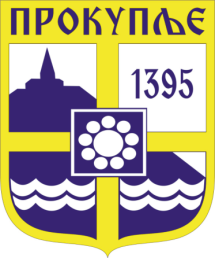  Издавач: Скупштина Грaда  Прокупља Лист уредио Ивана  Обрадовић Главни и одговорни уредник: Секретар Скупштине Града Прокупља  Александра ВукићевићГОДИНА XIVБрој 42Прокупље11. Октобар2022.годинеЛист излази према потребиГодишња претплата: 1.000 дин.Цена овог броја износи: 40 дин.Рок за рекламацију: 10 данаБРОЈ ПРИЈАВЕ ГРАДСКА УПРАВА ГРАДА ПРОКУПЉА, Комисија за енергетску ефикасност                           бр.ЈП1/22НАЗИВ ПРИВРЕДНОГ СУБЈЕКТА1.Пун назив привредног субјекта Пун назив привредног субјекта 2.Правна формаПравна форма3.Скраћени назив правног лицаСкраћени назив правног лица4.Матични број Матични број 5.Порески идентификациони број Порески идентификациони број 6.Седиште Место6.Седиште Јединица локалне самоуправе6.Седиште Поштански број7.Адреса за слање поште(навести и поштански број)Адреса за слање поште(навести и поштански број)8.Број телефонаБрој телефона9.Број факсаБрој факса10.Електронска поштаЕлектронска пошта11.Интернет адресаИнтернет адреса12.Име и презиме 13.Пол  мушки             женски14.Телефон15.Мобилни телефон16.Електронска пошта17.Година оснивања 18.Назив и шифра делатности19.Према подацима из финансијског извештаја за 2021. годину привредни субјект је разврстан у: микро  мало средње остало
21.Опис делатности*Уградња соларних панела капацитета 6 kW инсталисане снаге, пратећих носача панела, инвертера и остале неопходне инсталације за производњу електричне енергије, уградња двосмерног мерног уређаја за мерење предате и примљене електричне енергије,  израда извештаја извођача радова о уградњи соларних панела и пратеће инсталације за производњу електричне енергије, као и извештаја о уградњи мерног места који је у складу са законом неопходан приликом прикључења на дистрибутивни систем  *Уградња соларних панела капацитета 6 kW инсталисане снаге, пратећих носача панела, инвертера и остале неопходне инсталације за производњу електричне енергије, уградња двосмерног мерног уређаја за мерење предате и примљене електричне енергије,  израда извештаја извођача радова о уградњи соларних панела и пратеће инсталације за производњу електричне енергије, као и извештаја о уградњи мерног места који је у складу са законом неопходан приликом прикључења на дистрибутивни систем  *Уградња соларних панела капацитета 6 kW инсталисане снаге, пратећих носача панела, инвертера и остале неопходне инсталације за производњу електричне енергије, уградња двосмерног мерног уређаја за мерење предате и примљене електричне енергије,  израда извештаја извођача радова о уградњи соларних панела и пратеће инсталације за производњу електричне енергије, као и извештаја о уградњи мерног места који је у складу са законом неопходан приликом прикључења на дистрибутивни систем  *Уградња соларних панела капацитета 6 kW инсталисане снаге, пратећих носача панела, инвертера и остале неопходне инсталације за производњу електричне енергије, уградња двосмерног мерног уређаја за мерење предате и примљене електричне енергије,  израда извештаја извођача радова о уградњи соларних панела и пратеће инсталације за производњу електричне енергије, као и извештаја о уградњи мерног места који је у складу са законом неопходан приликом прикључења на дистрибутивни систем  Назив производаЦена материјала Цена уградњеУкупна цена Опрема и кровна уградња  за соларну електрану  капацитета 6 kW инсталисане снаге соларних панела, инвертер и остала пратећа инсталације за производњу електричне енергије која је неопходна приликом прикључења на дистрибутивни систем Набавка и  уградња двосмерног мерног уређаја за мерење предате и примљене електричне енергијеИзрада предмера и предрачун, као и извештаја о уградњи соларних панела и уградњи мерног места који је у складу са законом неопходан приликом прикључења на дистрибутивни систем неопходан приликом прикључења на дистрибутивни систем(унети укупну цену)(унети укупну цену)(унети укупну цену)* Уградња електронски регулисаних циркулационих пумпи за породичне куће, опремање система грејања са уређајима за регулацију и мерење предате количине топлоте објекту(калориметри, делитељи топлоте, баланс вентили за станове)* Уградња електронски регулисаних циркулационих пумпи за породичне куће, опремање система грејања са уређајима за регулацију и мерење предате количине топлоте објекту(калориметри, делитељи топлоте, баланс вентили за станове)* Уградња електронски регулисаних циркулационих пумпи за породичне куће, опремање система грејања са уређајима за регулацију и мерење предате количине топлоте објекту(калориметри, делитељи топлоте, баланс вентили за станове)* Уградња електронски регулисаних циркулационих пумпи за породичне куће, опремање система грејања са уређајима за регулацију и мерење предате количине топлоте објекту(калориметри, делитељи топлоте, баланс вентили за станове)Назив производаЦена материјала Цена уградњеУкупна цена Уградња електронски регулисане циркулационе пумпе за породичне куће  Опремање система грејања за регулацију и мерење предате количине топлоте на објекту(калориметри, делитељи топлоте, баланс вентили за станове)